SMART SALES PROMOTION 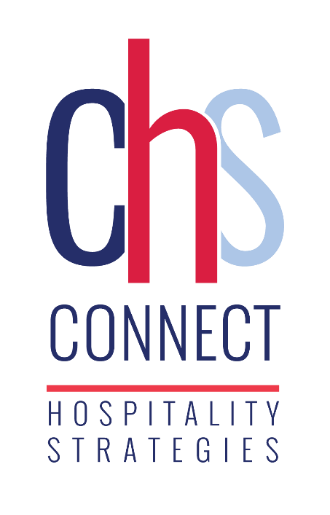 WORKSHEET 05  SMART SALES PROMOTIONWHAT ARE SOME OTHER CONSIDERATIONS WHEN CONDUCTING A SMART SALES PROM0TION 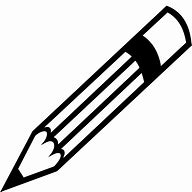 SPECIFIC  (target a specific area for improvement i.e. increase dessert sales) SMEASURABLE (quantify or suggest a measure of success. This is a number (i.e. 20 per night) or a percentage increase (10% increase over last year)MACHIEVABLE (given existing resources, is what you’re trying accomplish possible?) ARELEVANT (to the bigger picture and the vision)RTIMEBOUND  (start and end date)  TCommunication Touch PointsTeam Members InvolvedAction Items & Person Responsible Cost of Goods (Percentage Celebration/PrizeWould you run the promotion again? Y/NWhat would you do differently next time?